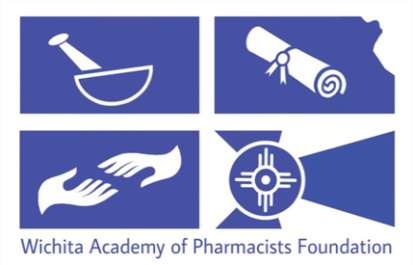 Name: ________________________________________________________School of Pharmacy: _____________________________________________Expected Year of Graduation: ______________________________________Permanent Address: ______________________________________________Current Address: _________________________________________________Email Address: ___________________________________________________Phone: __________________________________________________________First Non-Family Reference:Name: ___________________________________________________________Relationship: ______________________________________________________Email: ___________________________________________________________Phone: ___________________________________________________________Second Non-Family Reference:Name: ___________________________________________________________Relationship: ______________________________________________________Email: ___________________________________________________________Phone: ___________________________________________________________Email this document along with your Personal Statement and your resume or curriculum vitae (CV) to the WAP Foundation by September 30th.